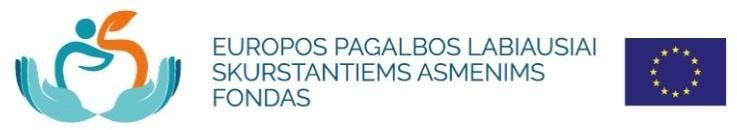 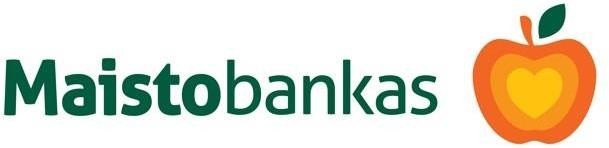 Europos pagalbos labiausiai skurstantiems asmenims fondo (EPLSAF) maisto paketųdalinimo grafikasKauno miesto savivaldybėje2021 m. birželis*Siekiant išvengti eilių prie dalinimo punkto, prašome atvykti Jums SMS žinutėje nurodytą dieną. Papildomas dalinimas vėluojantiems vyks liepos 7-8 d. 10-14 val., Technikos g. 18F, Kaunas.2021 m. balandžio mėn. Kauno m. savivaldybėje prašymus buvo parašę 5414 asmenų. Paramą atsiėmė 4661. Neišdalinti maisto produktai buvo perduoti nepasiturinčius žmones maitinančioms organizacijoms:Maistas kūnui ir sielai, LPF;Petrašiūnų gailestingumo namai;Kauno Kristaus prisikėlimo parapijos Carito valgyklai;Sugrįžimas, VšĮ;Ežerėlio slaugos namai, VšĮ;Laisva valia TC, VšĮ;Kukarskės globos namai;Namai visiems, VšĮ.